Об установлении перечня загрязняющих веществ и их предельно допустимые концентрации в сточных водахНа основании пункта 3 статьи 47 Водного кодекса Республики Беларусь, пункта 70, частей первой и второй пункта 72 Правил пользования централизованными системами водоснабжения, водоотведения (канализации) в населенных пунктах, утвержденных постановлением Совета Министров Республики Беларусь от 30 сентября 2016 г. № 788, Кировский районный исполнительный комитет РЕШИЛ:1. Установить перечень загрязняющих веществ и их предельно допустимые концентрации в сточных водах, отводимых в централизованную систему водоотведения (канализации) города Кировска, согласно приложению.2. Настоящее решение вступает в силу после его официального опубликования.Председатель	Г.П.СлабодниковаУправляющий делами	Е.А.СакадынецСОГЛАСОВАНОКировская районная инспекция природных ресурсов и охраны окружающей средыУчреждение здравоохранения «Кировский районный центр гигиены и эпидемиологии»Приложениек решениюКировского районногоисполнительного комитета30.06.2021 № 8-69ПЕРЕЧЕНЬзагрязняющих веществ и их предельно допустимые концентрации в сточных водах, отводимых в централизованную систему водоотведения (канализации) города Кировска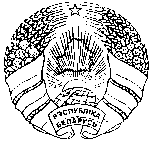 МАГІЛЁЎСКІ АБЛАСНЫВЫКАНАЎЧЫ КАМІТЭТМОГИЛЕВСКИЙ ОБЛАСТНОЙ ИСПОЛНИТЕЛЬНЫЙ КОМИТЕТКІРАЎСКІ РАЁННЫВЫКАНАЎЧЫ КАМІТЭТКИРОВСКИЙ РАЙОННЫЙ ИСПОЛНИТЕЛЬНЫЙ КОМИТЕТРАШЭННЕРЕШЕНИЕ30 июня 2021 г. № 8-69г. Кіраўскг.Кировск№ п/пОрганизацияводородный показатель (рН)взвешенные вещества, мг/куб. дмминерализация воды, мг/куб. дмбиохимическое потребление кислорода (БПК5), мг О2/куб. дмхлорид-ион, мг/куб. дмсульфат-ион, мг/куб. дмаммоний-ион, мг N/куб. дмжелезо общее, мг/куб. дмфосфор общий, мг/куб. дмсинтетические поверхностно-активные вещества (СПАВ) анионоактивныенефть и нефтепродукты в растворенном и эмульгированном состоянии, мг/куб. дмхимическое потребление кислорода, бихроматная окисляемость (ХПКCr), мг О2/куб. дмхром общий, мг/куб. дммедь, мг/куб. дмфенол (карболовая кислота, гидроксибензол), фенолы суммарно мг/куб. дмформальдегид, мг/куб. дмцинк, мг/куб. дмсвинец, мг/куб. дмкадмий, мг/куб. дмкобальт, мг/куб. дмникель, мг/куб. дм12345678910111213141516171819202122231Производство продуктов питания, напитков и табачных изделийПроизводство продуктов питания, напитков и табачных изделийПроизводство продуктов питания, напитков и табачных изделийПроизводство продуктов питания, напитков и табачных изделийПроизводство продуктов питания, напитков и табачных изделийПроизводство продуктов питания, напитков и табачных изделийПроизводство продуктов питания, напитков и табачных изделийПроизводство продуктов питания, напитков и табачных изделийПроизводство продуктов питания, напитков и табачных изделийПроизводство продуктов питания, напитков и табачных изделийПроизводство продуктов питания, напитков и табачных изделийПроизводство продуктов питания, напитков и табачных изделийПроизводство продуктов питания, напитков и табачных изделийПроизводство продуктов питания, напитков и табачных изделийПроизводство продуктов питания, напитков и табачных изделийПроизводство продуктов питания, напитков и табачных изделийПроизводство продуктов питания, напитков и табачных изделийПроизводство продуктов питания, напитков и табачных изделийПроизводство продуктов питания, напитков и табачных изделийПроизводство продуктов питания, напитков и табачных изделийПроизводство продуктов питания, напитков и табачных изделийПроизводство продуктов питания, напитков и табачных изделий1.1Иностранное общество с ограниченной ответственностью «Кировский пищевой комбинат»6,5–8,52001000440300100353210,31100–––––––––1.2прочие организации отрасли6,5–8,52001000440300100353210,31100–––––––––2Производство кокса и продуктов нефтепереработкиПроизводство кокса и продуктов нефтепереработкиПроизводство кокса и продуктов нефтепереработкиПроизводство кокса и продуктов нефтепереработкиПроизводство кокса и продуктов нефтепереработкиПроизводство кокса и продуктов нефтепереработкиПроизводство кокса и продуктов нефтепереработкиПроизводство кокса и продуктов нефтепереработкиПроизводство кокса и продуктов нефтепереработкиПроизводство кокса и продуктов нефтепереработкиПроизводство кокса и продуктов нефтепереработкиПроизводство кокса и продуктов нефтепереработкиПроизводство кокса и продуктов нефтепереработкиПроизводство кокса и продуктов нефтепереработкиПроизводство кокса и продуктов нефтепереработкиПроизводство кокса и продуктов нефтепереработкиПроизводство кокса и продуктов нефтепереработкиПроизводство кокса и продуктов нефтепереработкиПроизводство кокса и продуктов нефтепереработкиПроизводство кокса и продуктов нефтепереработкиПроизводство кокса и продуктов нефтепереработкиПроизводство кокса и продуктов нефтепереработки2прочие организации отрасли6,5–8,52001000440500550403210,31100–1––2–––0,53Производство химических продуктовПроизводство химических продуктовПроизводство химических продуктовПроизводство химических продуктовПроизводство химических продуктовПроизводство химических продуктовПроизводство химических продуктовПроизводство химических продуктовПроизводство химических продуктовПроизводство химических продуктовПроизводство химических продуктовПроизводство химических продуктовПроизводство химических продуктовПроизводство химических продуктовПроизводство химических продуктовПроизводство химических продуктовПроизводство химических продуктовПроизводство химических продуктовПроизводство химических продуктовПроизводство химических продуктовПроизводство химических продуктовПроизводство химических продуктов3прочие организации отрасли6,5–8,52001000440500550403210,31100–1––2–––0,54Производство основных фармацевтических продуктов и фармацевтических препаратовПроизводство основных фармацевтических продуктов и фармацевтических препаратовПроизводство основных фармацевтических продуктов и фармацевтических препаратовПроизводство основных фармацевтических продуктов и фармацевтических препаратовПроизводство основных фармацевтических продуктов и фармацевтических препаратовПроизводство основных фармацевтических продуктов и фармацевтических препаратовПроизводство основных фармацевтических продуктов и фармацевтических препаратовПроизводство основных фармацевтических продуктов и фармацевтических препаратовПроизводство основных фармацевтических продуктов и фармацевтических препаратовПроизводство основных фармацевтических продуктов и фармацевтических препаратовПроизводство основных фармацевтических продуктов и фармацевтических препаратовПроизводство основных фармацевтических продуктов и фармацевтических препаратовПроизводство основных фармацевтических продуктов и фармацевтических препаратовПроизводство основных фармацевтических продуктов и фармацевтических препаратовПроизводство основных фармацевтических продуктов и фармацевтических препаратовПроизводство основных фармацевтических продуктов и фармацевтических препаратовПроизводство основных фармацевтических продуктов и фармацевтических препаратовПроизводство основных фармацевтических продуктов и фармацевтических препаратовПроизводство основных фармацевтических продуктов и фармацевтических препаратовПроизводство основных фармацевтических продуктов и фармацевтических препаратовПроизводство основных фармацевтических продуктов и фармацевтических препаратовПроизводство основных фармацевтических продуктов и фармацевтических препаратов4прочие организации отрасли6,5–8,52001000440400550253210,31100––0,1––––––5Металлургическое производство. Производство готовых металлических изделий, кроме машин и оборудованияМеталлургическое производство. Производство готовых металлических изделий, кроме машин и оборудованияМеталлургическое производство. Производство готовых металлических изделий, кроме машин и оборудованияМеталлургическое производство. Производство готовых металлических изделий, кроме машин и оборудованияМеталлургическое производство. Производство готовых металлических изделий, кроме машин и оборудованияМеталлургическое производство. Производство готовых металлических изделий, кроме машин и оборудованияМеталлургическое производство. Производство готовых металлических изделий, кроме машин и оборудованияМеталлургическое производство. Производство готовых металлических изделий, кроме машин и оборудованияМеталлургическое производство. Производство готовых металлических изделий, кроме машин и оборудованияМеталлургическое производство. Производство готовых металлических изделий, кроме машин и оборудованияМеталлургическое производство. Производство готовых металлических изделий, кроме машин и оборудованияМеталлургическое производство. Производство готовых металлических изделий, кроме машин и оборудованияМеталлургическое производство. Производство готовых металлических изделий, кроме машин и оборудованияМеталлургическое производство. Производство готовых металлических изделий, кроме машин и оборудованияМеталлургическое производство. Производство готовых металлических изделий, кроме машин и оборудованияМеталлургическое производство. Производство готовых металлических изделий, кроме машин и оборудованияМеталлургическое производство. Производство готовых металлических изделий, кроме машин и оборудованияМеталлургическое производство. Производство готовых металлических изделий, кроме машин и оборудованияМеталлургическое производство. Производство готовых металлических изделий, кроме машин и оборудованияМеталлургическое производство. Производство готовых металлических изделий, кроме машин и оборудованияМеталлургическое производство. Производство готовых металлических изделий, кроме машин и оборудованияМеталлургическое производство. Производство готовых металлических изделий, кроме машин и оборудования5прочие организации отрасли6,5–8,52001000440300100303210,311000,510,1–20,50,2116Производство транспортных средств и оборудованияПроизводство транспортных средств и оборудованияПроизводство транспортных средств и оборудованияПроизводство транспортных средств и оборудованияПроизводство транспортных средств и оборудованияПроизводство транспортных средств и оборудованияПроизводство транспортных средств и оборудованияПроизводство транспортных средств и оборудованияПроизводство транспортных средств и оборудованияПроизводство транспортных средств и оборудованияПроизводство транспортных средств и оборудованияПроизводство транспортных средств и оборудованияПроизводство транспортных средств и оборудованияПроизводство транспортных средств и оборудованияПроизводство транспортных средств и оборудованияПроизводство транспортных средств и оборудованияПроизводство транспортных средств и оборудованияПроизводство транспортных средств и оборудованияПроизводство транспортных средств и оборудованияПроизводство транспортных средств и оборудованияПроизводство транспортных средств и оборудованияПроизводство транспортных средств и оборудования6прочие организации отрасли6,5–8,520010004403001003030,210,311000,510,1–20,50,2117Производство изделий из дерева и бумаги, полиграфическая деятельность и тиражирование записанных носителей информации, включая производство целлюлозыПроизводство изделий из дерева и бумаги, полиграфическая деятельность и тиражирование записанных носителей информации, включая производство целлюлозыПроизводство изделий из дерева и бумаги, полиграфическая деятельность и тиражирование записанных носителей информации, включая производство целлюлозыПроизводство изделий из дерева и бумаги, полиграфическая деятельность и тиражирование записанных носителей информации, включая производство целлюлозыПроизводство изделий из дерева и бумаги, полиграфическая деятельность и тиражирование записанных носителей информации, включая производство целлюлозыПроизводство изделий из дерева и бумаги, полиграфическая деятельность и тиражирование записанных носителей информации, включая производство целлюлозыПроизводство изделий из дерева и бумаги, полиграфическая деятельность и тиражирование записанных носителей информации, включая производство целлюлозыПроизводство изделий из дерева и бумаги, полиграфическая деятельность и тиражирование записанных носителей информации, включая производство целлюлозыПроизводство изделий из дерева и бумаги, полиграфическая деятельность и тиражирование записанных носителей информации, включая производство целлюлозыПроизводство изделий из дерева и бумаги, полиграфическая деятельность и тиражирование записанных носителей информации, включая производство целлюлозыПроизводство изделий из дерева и бумаги, полиграфическая деятельность и тиражирование записанных носителей информации, включая производство целлюлозыПроизводство изделий из дерева и бумаги, полиграфическая деятельность и тиражирование записанных носителей информации, включая производство целлюлозыПроизводство изделий из дерева и бумаги, полиграфическая деятельность и тиражирование записанных носителей информации, включая производство целлюлозыПроизводство изделий из дерева и бумаги, полиграфическая деятельность и тиражирование записанных носителей информации, включая производство целлюлозыПроизводство изделий из дерева и бумаги, полиграфическая деятельность и тиражирование записанных носителей информации, включая производство целлюлозыПроизводство изделий из дерева и бумаги, полиграфическая деятельность и тиражирование записанных носителей информации, включая производство целлюлозыПроизводство изделий из дерева и бумаги, полиграфическая деятельность и тиражирование записанных носителей информации, включая производство целлюлозыПроизводство изделий из дерева и бумаги, полиграфическая деятельность и тиражирование записанных носителей информации, включая производство целлюлозыПроизводство изделий из дерева и бумаги, полиграфическая деятельность и тиражирование записанных носителей информации, включая производство целлюлозыПроизводство изделий из дерева и бумаги, полиграфическая деятельность и тиражирование записанных носителей информации, включая производство целлюлозыПроизводство изделий из дерева и бумаги, полиграфическая деятельность и тиражирование записанных носителей информации, включая производство целлюлозыПроизводство изделий из дерева и бумаги, полиграфическая деятельность и тиражирование записанных носителей информации, включая производство целлюлозы7прочие организации отрасли6,5–8,5200100440300500302,5210,31100––0,11,5–––––8Снабжение электроэнергией, газом, паром, горячей водой и кондиционированным воздухомСнабжение электроэнергией, газом, паром, горячей водой и кондиционированным воздухомСнабжение электроэнергией, газом, паром, горячей водой и кондиционированным воздухомСнабжение электроэнергией, газом, паром, горячей водой и кондиционированным воздухомСнабжение электроэнергией, газом, паром, горячей водой и кондиционированным воздухомСнабжение электроэнергией, газом, паром, горячей водой и кондиционированным воздухомСнабжение электроэнергией, газом, паром, горячей водой и кондиционированным воздухомСнабжение электроэнергией, газом, паром, горячей водой и кондиционированным воздухомСнабжение электроэнергией, газом, паром, горячей водой и кондиционированным воздухомСнабжение электроэнергией, газом, паром, горячей водой и кондиционированным воздухомСнабжение электроэнергией, газом, паром, горячей водой и кондиционированным воздухомСнабжение электроэнергией, газом, паром, горячей водой и кондиционированным воздухомСнабжение электроэнергией, газом, паром, горячей водой и кондиционированным воздухомСнабжение электроэнергией, газом, паром, горячей водой и кондиционированным воздухомСнабжение электроэнергией, газом, паром, горячей водой и кондиционированным воздухомСнабжение электроэнергией, газом, паром, горячей водой и кондиционированным воздухомСнабжение электроэнергией, газом, паром, горячей водой и кондиционированным воздухомСнабжение электроэнергией, газом, паром, горячей водой и кондиционированным воздухомСнабжение электроэнергией, газом, паром, горячей водой и кондиционированным воздухомСнабжение электроэнергией, газом, паром, горячей водой и кондиционированным воздухомСнабжение электроэнергией, газом, паром, горячей водой и кондиционированным воздухомСнабжение электроэнергией, газом, паром, горячей водой и кондиционированным воздухом8.1Могилевское республиканское унитарное предприятие электроэнергетики «Могилевэнерго» Филиал «Бобруйские электрические сети»Кировский район электрических сетей  6,5–8,52001000440350500223210,31100–––––––––8.2Кировское унитарное коммунальное предприятие «Жилкомхоз» 6,5–8,52001000440350500223210,31100–––––––––8.3Кировский район газоснабжения филиала «Бобруйское производственное управление»6,5–8,52001000440350500223210,31100–––––––––8.4прочие организации отрасли6,5–8,52001000440350500223210,31100–––––––––9Производство текстильных изделий, одежды, изделий из кожи и мехаПроизводство текстильных изделий, одежды, изделий из кожи и мехаПроизводство текстильных изделий, одежды, изделий из кожи и мехаПроизводство текстильных изделий, одежды, изделий из кожи и мехаПроизводство текстильных изделий, одежды, изделий из кожи и мехаПроизводство текстильных изделий, одежды, изделий из кожи и мехаПроизводство текстильных изделий, одежды, изделий из кожи и мехаПроизводство текстильных изделий, одежды, изделий из кожи и мехаПроизводство текстильных изделий, одежды, изделий из кожи и мехаПроизводство текстильных изделий, одежды, изделий из кожи и мехаПроизводство текстильных изделий, одежды, изделий из кожи и мехаПроизводство текстильных изделий, одежды, изделий из кожи и мехаПроизводство текстильных изделий, одежды, изделий из кожи и мехаПроизводство текстильных изделий, одежды, изделий из кожи и мехаПроизводство текстильных изделий, одежды, изделий из кожи и мехаПроизводство текстильных изделий, одежды, изделий из кожи и мехаПроизводство текстильных изделий, одежды, изделий из кожи и мехаПроизводство текстильных изделий, одежды, изделий из кожи и мехаПроизводство текстильных изделий, одежды, изделий из кожи и мехаПроизводство текстильных изделий, одежды, изделий из кожи и мехаПроизводство текстильных изделий, одежды, изделий из кожи и мехаПроизводство текстильных изделий, одежды, изделий из кожи и меха9.1Коммунальное унитарное предприятие «Кировские бытуслуги»6,5-8,52001000440350500303210,311000,50,51––––––9.2прочие организации отрасли6,5-8,52001000440350500303210,311000,50,51––––––10Оптовая и розничная торговля, ремонт автомобилей и мотоцикловОптовая и розничная торговля, ремонт автомобилей и мотоцикловОптовая и розничная торговля, ремонт автомобилей и мотоцикловОптовая и розничная торговля, ремонт автомобилей и мотоцикловОптовая и розничная торговля, ремонт автомобилей и мотоцикловОптовая и розничная торговля, ремонт автомобилей и мотоцикловОптовая и розничная торговля, ремонт автомобилей и мотоцикловОптовая и розничная торговля, ремонт автомобилей и мотоцикловОптовая и розничная торговля, ремонт автомобилей и мотоцикловОптовая и розничная торговля, ремонт автомобилей и мотоцикловОптовая и розничная торговля, ремонт автомобилей и мотоцикловОптовая и розничная торговля, ремонт автомобилей и мотоцикловОптовая и розничная торговля, ремонт автомобилей и мотоцикловОптовая и розничная торговля, ремонт автомобилей и мотоцикловОптовая и розничная торговля, ремонт автомобилей и мотоцикловОптовая и розничная торговля, ремонт автомобилей и мотоцикловОптовая и розничная торговля, ремонт автомобилей и мотоцикловОптовая и розничная торговля, ремонт автомобилей и мотоцикловОптовая и розничная торговля, ремонт автомобилей и мотоцикловОптовая и розничная торговля, ремонт автомобилей и мотоцикловОптовая и розничная торговля, ремонт автомобилей и мотоцикловОптовая и розничная торговля, ремонт автомобилей и мотоциклов10.1Кировское районное потребительское общество6,5–9,0200100044035010030322,50,31100–––––0,5–––10.2прочие организации отрасли6,5–9,0200100044035010030322,50,31100–––––0,5–––11СтроительствоСтроительствоСтроительствоСтроительствоСтроительствоСтроительствоСтроительствоСтроительствоСтроительствоСтроительствоСтроительствоСтроительствоСтроительствоСтроительствоСтроительствоСтроительствоСтроительствоСтроительствоСтроительствоСтроительствоСтроительствоСтроительство11.1Государственное унитарное коммунальное дочернее строительное предприятие «Кировская передвижная механизированная колонна № 255»6,5–8,52001000440350500353210,31100–––––––––11.2Открытое акционерное общество «Передвижная механизированная колонна-97 Водстрой»6,5–8,52001000440350500353210,31100–––––––––11.3Филиал коммунального унитарного предприятия по проектированию, ремонту и строительству дорог «Могилевоблдорстрой» – дорожное ремонтно-строительное управление № 1976,5–8,52001000440350500353210,31100–––––––––11.4прочие организации отрасли6,5–8,52001000440350500353210,31100–––––––––12Оптовая и розничная торговля, ремонт автомобилей и мотоцикловОптовая и розничная торговля, ремонт автомобилей и мотоцикловОптовая и розничная торговля, ремонт автомобилей и мотоцикловОптовая и розничная торговля, ремонт автомобилей и мотоцикловОптовая и розничная торговля, ремонт автомобилей и мотоцикловОптовая и розничная торговля, ремонт автомобилей и мотоцикловОптовая и розничная торговля, ремонт автомобилей и мотоцикловОптовая и розничная торговля, ремонт автомобилей и мотоцикловОптовая и розничная торговля, ремонт автомобилей и мотоцикловОптовая и розничная торговля, ремонт автомобилей и мотоцикловОптовая и розничная торговля, ремонт автомобилей и мотоцикловОптовая и розничная торговля, ремонт автомобилей и мотоцикловОптовая и розничная торговля, ремонт автомобилей и мотоцикловОптовая и розничная торговля, ремонт автомобилей и мотоцикловОптовая и розничная торговля, ремонт автомобилей и мотоцикловОптовая и розничная торговля, ремонт автомобилей и мотоцикловОптовая и розничная торговля, ремонт автомобилей и мотоцикловОптовая и розничная торговля, ремонт автомобилей и мотоцикловОптовая и розничная торговля, ремонт автомобилей и мотоцикловОптовая и розничная торговля, ремонт автомобилей и мотоцикловОптовая и розничная торговля, ремонт автомобилей и мотоцикловОптовая и розничная торговля, ремонт автомобилей и мотоциклов12.1Открытое акционерное общество «Кировский райагропромтехснаб» 6,5–8,52001000440350500303210,31100–––––0,5–––12.2прочие организации отрасли6,5–8,52001000440350500303210,31100–––––0,5–––13Прочие отрасли промышленностиПрочие отрасли промышленностиПрочие отрасли промышленностиПрочие отрасли промышленностиПрочие отрасли промышленностиПрочие отрасли промышленностиПрочие отрасли промышленностиПрочие отрасли промышленностиПрочие отрасли промышленностиПрочие отрасли промышленностиПрочие отрасли промышленностиПрочие отрасли промышленностиПрочие отрасли промышленностиПрочие отрасли промышленностиПрочие отрасли промышленностиПрочие отрасли промышленностиПрочие отрасли промышленностиПрочие отрасли промышленностиПрочие отрасли промышленностиПрочие отрасли промышленностиПрочие отрасли промышленностиПрочие отрасли промышленности13прочие организации отрасли6,5–8,52001000440300100302,5210,31100–––––––––